                      Albert A. Einstein Middle School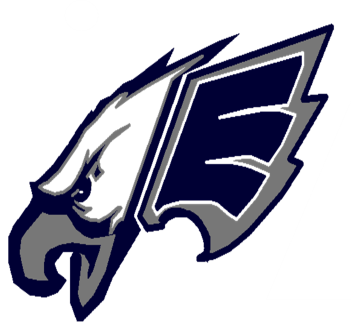  7th Grade Elective Wheel: Dance SyllabusMrs. Oltmanns staceeoltmanns@SCUSD.EDU (my email address)http://einstein.scusd.edu/ (Our school website)http://mrsoltmannspe.weebly.com/ (visit my personal PE website)www.facebook.com/Alberteinsteinmiddleschool (school Facebook page)Mission: To give all students an opportunity to explore, discover, create, and perform dance as part of the elective wheel here at Einstein Middle School.  Students will be taught choreography and will be given the opportunity to create their own choreography to music.  My mission is that all students have fun and see the benefit of dance as a physical activity as well as build social awareness and confidence in self-expression.Dance Content Standards:Identifying and demonstrating movement elements and skills in performing dance. Understanding choreographic principles, processes, and structures. Understanding dance as a way to create and communicate meaning. Applying and demonstrating critical and creative thinking skills in dance. Demonstrating and understanding dance in various cultures and historical periods.Making connections between dance and healthful living.Making connections between dance and other discipline.Attendance:If a student is absent and it is CLEARED in the office, the student MUST make up the absence by completing one dance assignment/per class missed.  The assignments will be available on my website.  The student will have one week to complete the assignment and turn it in to my desk.  The student is responsible for getting the missing work and turning it in.  The teacher will NOT be providing the missing assignment or reminding the student.  If the work is NOT turned in, the result will be a ZERO in the gradebook for the day missed.Medical Excuses:Students are expected to participate in all activities.  If providing a note from parent or doctor, please indicate what activities the student is capable of participating in.Parent note is good for 1 day.For illnesses and injuries lasting longer than 3 days require a doctor’s written note.Chronic medical will be handled on a case by case basis. Students must let the teacher know if they have any allergic reaction (if they got stung by a bee or asthma).  These and other conditions must be communicated by the end of the first week of school.How to earn an A!Come to class with a positive attitude ready to learn.Participate in ALL dances to the BEST of your ability.  Be RESPONSIBLE and give EFFORT.Be RESPECTFUL and COMPASSIONATE toward others.Show SELF-CONTROL by staying on task and not goofing around- unless it’s time to goof around END of QUARTER PROJECT: Demonstrate what you have learned by using your own self-expression and creativity and perform a line dance.  You will work with a group, create the choreography, and perform for a final grade.Academic Grading Policy:						Grading Scale:	Daily Skill Objective   100%					A+ 97-100%		C+ 77-79%	F 59 ↓		4 out of 4 points per day					A 94-96%		C  74-76%											A-90-93%		C- 70-73%	       Citizenship:							B+87-89%		D+ 67-69%O= EXEMPLARY						B 84-86%		D  64-66%S=SATISFACTORY						B- 80-83%		D- 60-63%N=NEEDS IMPROVEMENTU=UNSATISFACTORY***Students will work cooperatively on one final Create-A-Dance Project.*** Students will be required to perform during one parent lunch.DanceRUBRICEXEMPLARY(4)SATISFACTORY(3)NEEDS IMPROVEMENT(2)UNSATISFACTORY(1)Motivation/ParticipationStudent participates fully in every activity when instructed by the teacher (s).Student participates in most (at least 75%) of every activity when instructed by the teacher (s).Student participates in some (at least 50%) of every activity when instructed by the teacher (s).Student participates in little to none of the activities when instructed by the teacher (s).Execution (Proper Form-skills)Student performs every skill using all aspects of mature form as instructed by the teacher (s).Student performs every skill using most (at least 75%) aspects of mature form as instructed by the teacher (s).Student performs every skill using some (at least 50%) aspects of mature form as instructed by the teacher (s).Student performs every skill using little to no aspects of mature form as instructed by the teacher (s).Concept LearningStudent responds correctly to all questions from the teacher (s) regarding concepts learned.Student responds correctly to most (at least 75%) questions from the teacher (s) regarding concepts learned.Student responds correctly to some (at least 50%) questions from the teacher (s) regarding concepts learned.Student responds correctly to little or no questions from the teacher (s) regarding concepts learned.